DEPARTMENT OF PHYSICS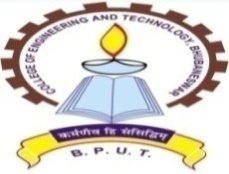 COLLEGE OF ENGINEERING AND TECHNOLOGYTECHNOCAMPUS, GHATIKIA,PO : MAHALAXMIVIHAR, BHUBANESWAR-751029    Letter No.467/Phy/CET                                   				Date:-23/02/2021                                                         Quotation Call Notice                Sealed quotations are invited from registered original Equipment Manufacturers/ Suppliers/Agencies/Authorized dealers having GSTIN, PAN for supply of Equipments/Instruments at the Department of Physics, College of Engineering and Technology, Technocampus, Ghatikia, Mahalaxmivihar, Bhubaneswar- 751029.  The intenders are required to submit the offer enclosing GSTIN, PAN along with Authorized dealer certificate in their quotations. The registered original equipment manufacturer/suppliers/Agencies/Authorized dealers should write quotations for "Supply of Laboratory Instruments to the Department of Physics, CET"in bold letters on covered envelops. The intenders should quote as per the above format in their letter head.       The last date submission of quotations is 10.03.2021up to 4.00 PM addressing to the Principal, College of Engineering and Technology, Techno Campus, Ghatikia, P.O. Mahalaxmivihar, Bhubaneswar- 751029 by Speed post/Registered post only. Through Hand and Courier service delivery are not accepted. The authority will not responsible for any postal delay. The quotations will not be received after scheduled date and time. Suitable penalty amount will be imposed if the supply, installation and commissioning is not fully completed within the stipulated date. The authority reserves the right to reject any or all quotations without assigning any reason thereof.   Sd/-   Head of the Department CC: PA to Principal, CET for kind information and necessary action.Sl. No.Name of Items with SpecificationsQuantityUnit Price without GST GST%and CostUnit Price with GSTTotal Amount1Spectrometer : Technical Specifications :-Scale : Brass,Dia:170mm L.C-20 SecondObjective: Achromatic lens, f=178mm,                                Aperture :  32mm, Slit: Brass with micrometerReticle: 90 cross etched on glass Eyepiece: 10X, Gauss eyepiece, inbuilt magnifierBase: 190mm Triangular, Cast IronPrism- Size: 38 × 38mm, Height: 38mm, Material: EDF02 Nos.2Newton Ring Complete Set Up :Technical Specifications :-Bridge type microscopeEyepiece: Random 10x, Objective: 3xScale length: 110mm,   Least count: 0.01mmNewton’s  Ring ReflectorHousing: PVC, Finish: matt black paintedGlass plate: Mounted at 450 Spherometer (Disc Brass)Types: 3 legs Vertical scale: 6mm × 6mm (W×T)Micrometer: Dia. 40mm, Brass,Lower disc: 60mm, Range: 10-0-10mm, Least count: 0.01mm, Sodium light sourceSodium Light Lamp 35W, Transformer with metal boxLamp house: 300 × 85mm(L×Ф), Aperture dia:25mm02 Nos.3Laser source Apparatus  – Complete setup:Technical SpecificationOptical Bench - Material: Black Iodinated alloy, Type: Hexagonal section, Scale: 0-100cm, Least Count: 1mmDiode Laser - Peak wavelength: 635mm, Operating voltage: 5V DC, Operating count: 250mA, Optical power: 0.4-0.8mW, Laser Product: Class II, Operating Temp. :0-400 CPin Hole Photo Detector - Detector: Silicon photocell, Terminals: 4mm Safety socket, Aperture: 1mm, Rod: 10 mm DiameterSlit Holder - Clear Aperture: 45 × 45 mm, Object holder: Clip Type, Mounting Rod: 10mmSaddle With Micrometer - Material: Aluminium, Transverse Motion: 10-0-10mm, Least count: 0.02mm, Locking: Spring loaded, Motion: X-Y axis, Holder:10mm dia.Single Wire - Frame Size: 50mm×50mm, Clear aperture: 15 mm dia. (approx), WireCross Wire - Frame Size: 50mm×50mm, Clear aperture: 15 mm dia. (approx), WireTransverse Saddle - Material: Aluminium, Locking: Spring loaded, Motion: X-Y axisDigital Multimeter - Resistance: 200w , 2000, 20k, 200k  & 2000k W., D.C. Voltage: 200 & 2000mV: 20,200 & 600V, A.C. Voltage: 200 & 600V, D.C. Count: 2000mA,20 & 200mA, 10ADiffraction Slide - Frame Sixe: 50mm ×50mm, Slit: Width = 0.06mm & Separation = 0.20mm (Single, Double)Diffraction grating: 80lines / mmDiffraction grating: 300lines / mmSingle slit: Tapered, Double slit: TaperedMetal gauze: 300 meshAll individually mounted in slide frames and protected by two, Glass plates.01 No.4Surface Tension Apparatus – Complete setup:Technical Specification :Constant water level reservoir can be adjusted on MS chrome plated rod on tripod standRubber tube of length 1mtr.Stopwatch,Thermometer, Pinch cockGraduated cylinder 100ml, Manometer on wood stand ,Required no. of Glass capillary tube of length 38cm02 Nos.5Reading Telescope – with Stand Deluxe Type02 Nos.6Bar Pendulum :Technical SpecificationBrass Bar: 100 × 3.75 × 0.5cm3   (Drilled with 19 holes at equal distances of 5 cm)Wall bracket, Meter scale: 100cm02 Nos.7Grating Element(15000LPI)04 Nos.8Bi-prism02 Nos.9Grating Element(100/300/600LPmm)02 Nos.